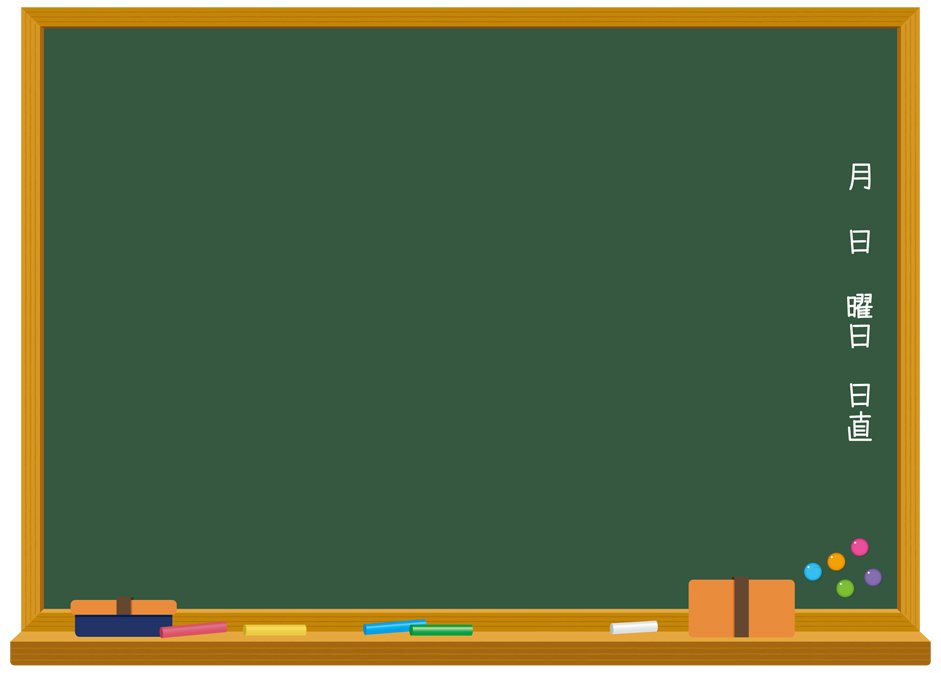 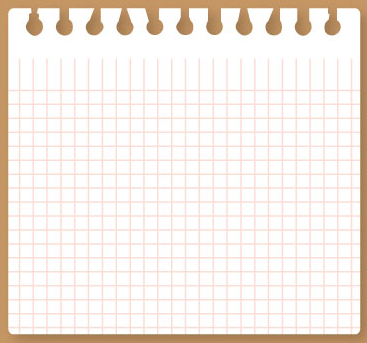 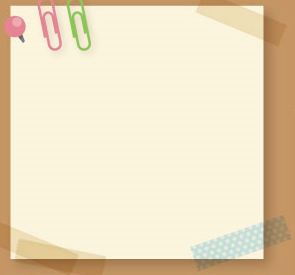 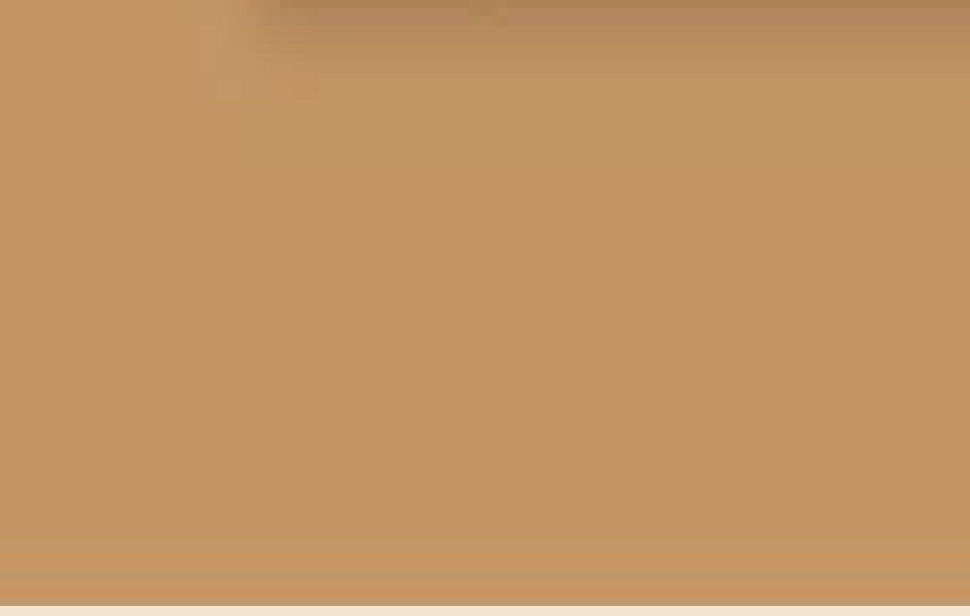 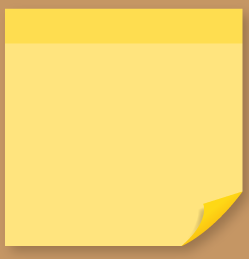 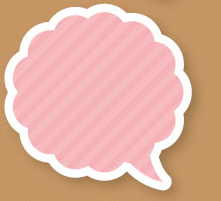 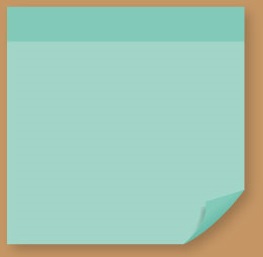 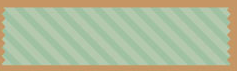 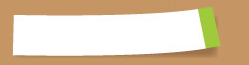 趣　旨障害者権利条約の批准、「障害の有無によって分け隔てられない共生社会の実現」を目的とした障害者差別解消法の施行など、障害者をとりまく環境は大きく変わろうとしている。教育の分野においてもインクルーシブ教育体制の実現が大きな課題である。2016年9月、障害者権利条約第24条（教育）の解釈の指針となる障害者権利委員会一般的意見４が出された。そこには、締約国が実現すべきは、「質の高いインクルーシブ教育」であると示されている。そこで、「質の高いインクルーシブ教育」とは何か、実現に向けて何が必要かを、一般的意見４号と諸外国の情報、日本の今までの実践などから探る。これらを、2020年春ごろに予定されているジュネーブ国連本部における障害者権利委員会日本政府報告書審査に向けて、ＮＧＯ側のレポートであるパラレルレポートに反映させることを目的とする。プログラム◆開会（13：00）、主催者挨拶◆第１部（13：15～14：１５）　基調講演「インクルーシブ教育の世界的潮流と日本に対する社会経済学的意味」　落合　俊郎さん（大和大学）◆第２部　シンポジウム（14；３０～16：30）「障害当事者が求める『質の高いインクルーシブ教育』」　シンポジスト：　一木　玲子さん（公教育計画学会）　　　　　　　　　北村　佳那子さん・チームかなこ（障害当事者・大阪）　　　　　　　　　福地　健太郎さん（公教育計画学会）  ファシリテーター：尾上　浩二（内閣府障害者施策アドバイザー・ＤＰＩ日本会議副議長） 閉会挨拶（16：30）会場案内